GUÍA 2 DE AUTOAPRENDIZAJE A DISTANCIAPRIMERO BÁSICOEn abril celebraremos la semana santa que comienza con l Domingo de Ramos.Completa con ayuda de tu familia cada una de las hojas del ramo de acuerdo a la instrucción de la guía.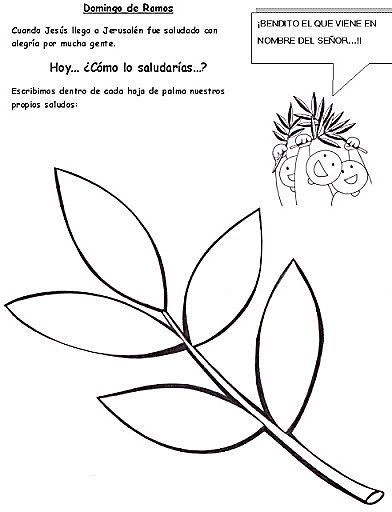 